Спортивно-досуговый центр «Тропарёво-Никулино»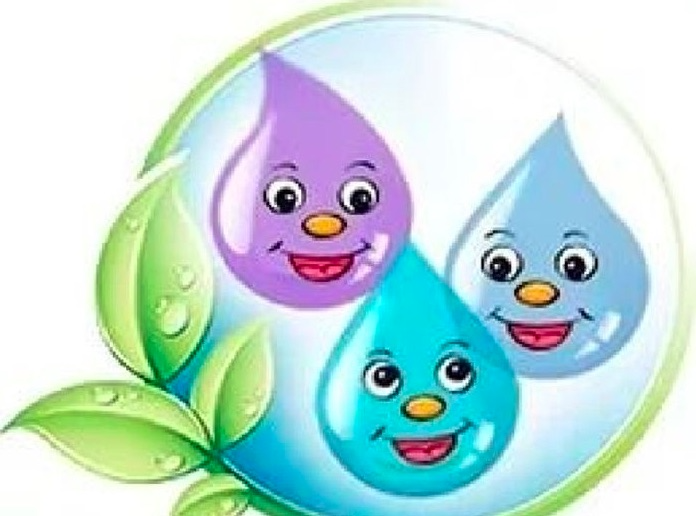 Группа раннего развития «Капелька»(по методу М. Монтессори)Возраст детей: от 8 мес. до 3-х лет. Занятия вместе с близким взрослымРасписание: понедельник, среда, пятница, суббота 10.15-12.00Время занятия: 1 ч 45 мин (комплексное занятие)Руководители кружка: Бояринцева Анна Викторовна и Смоляк Мария МихайловнаЦель занятий: обеспечение психофизического, личностного и интеллектуального развития детей раннего возраста через объединение усилий семьи и педагогов на принципах педагогики М. Монтессори.В программе: развитие мелкой и крупной моторики (малыши учатся контролю и координации собственных движений); развитие сенсорных навыков ребёнка; развитие речи; получение представлений об окружающем мире; развитие концентрации внимания, памяти и мышления; развитие логики; развитие самостоятельности ребёнка.Малыши и их близкие взрослые на занятиях:развивают моторику, сенсорику, внимание и мышление в специально подготовленной Монтессори-среде – в ней больше 200 пособий и материалов!;развивают самостоятельность в уходе за собой и окружением;играют и запоминают речевые и пальчиковые игры;танцуют и поют вместе с мамой;родители – получают ответы на вопросы о возрастном развитии, создании домашней среды и развитии ребенка.Девиз педагогики Монтессори: «Помоги мне сделать это самому!»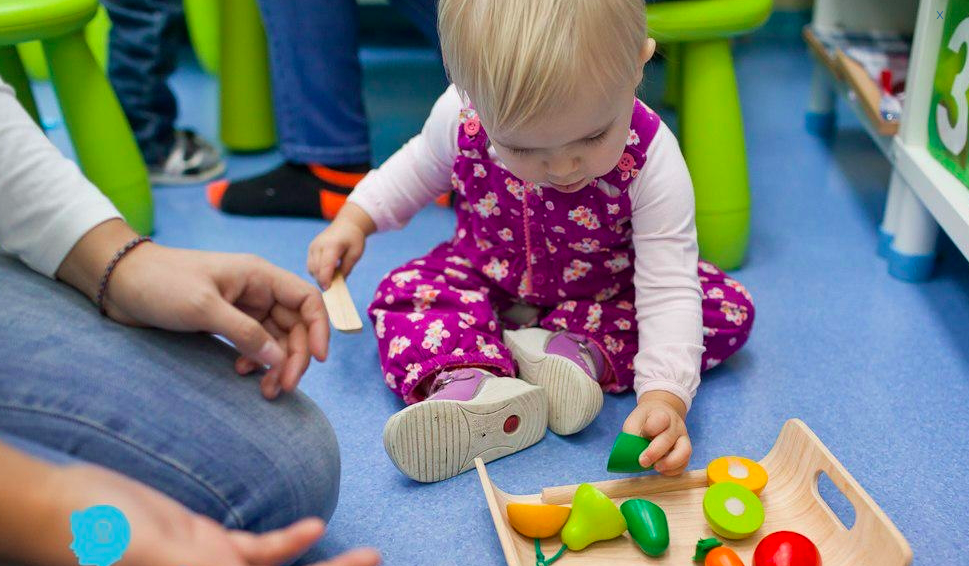 